Семинар предназначен для главных бухгалтеров, заместителей бухгалтеров, специалистов финансовых и бухгалтерских служб, аудиторов, налоговых юристов.Семинар посвящен ключевым изменениям в налоговом и бухгалтерском законодательстве. Лектор расскажет кого коснутся запланированные нововведения в 2020 году и в чем их суть.ПРОГРАММА СЕМИНАРА:1. Бухгалтерский учет и отчетность: - Изменены формы бухгалтерской отчетности за 2019 год - Новые правила отражения временных и постоянных разниц - В бухгалтерской отчетности нужно отражать сведения о прекращении использования долгосрочных активов к продаже - В отчетности нужно раскрывать информацию о прекращаемой деятельности - Бухгалтерскую отчетность нужно сдавать только в налоговую - Бухгалтерскую отчетность можно сдать только в электронном виде - Распечатывать и подписывать бухгалтерскую отчетность на бумаге не обязательно 2. Обмен информацией с ИФНС- ИФНС будет предоставлять отчетность партнеров фирмы по ее запросу - Уведомление об обособленных подразделениях с расчетным счетом- ИФНС будет рассылать СМС- Информация о решениях об обеспечительных мерах будет обнародована 3. Зарплата:- Повышен МРОТ- Установлены новые коды выплат для заработной платы 4. Страховые взносы:- Предельная величина базы для начисления страховых взносов - Уменьшилось число компаний, которые имеют право на пониженные тарифы 5. Детские пособия, больничные:- Ежемесячное пособие до полутора лет- Ежемесячные выплаты на первого и второго ребенка до трех лет Минимальный и максимальный размер выплат по больничному 6. Налог на прибыль:- Расширен круг объектов, по которым можно заявить инвестиционный вычет - В инвестиционный налоговый вычет разрешено включать расходы на инфраструктуру - Разрешенных официально внереализационных расходов стало больше - Увеличилось число организаций, которым можно применять нулевую ставку - Курсовые разницы в учете резидентов ОЭЗ - Регламентировано правило, как включать во внереализационные доходы разницу между вычетами и начислениями по некоторым акцизам - Не амортизируется интеллектуальная собственность до 100 000 рублей - Осторожнее с убытками- Расконсервация объектов- Смена метода начисления амортизации возможна раз в пять лет- Проверяйте не попадают ли платежи от иностранных партнеров под дивиденды7. НДФЛ:- НДФЛ с компенсаций проезда в отпуск и обратно для сотрудников Крайнего Севера- ИП больше не сдают 4-НДФЛ - Определено, когда возникает доход у гражданина при прощении ему долга или невозможности взыскания по решению суда 8. НДC:- Мусорщики не платят НДС - Восстановление НДС после реорганизации- Перевозчики не платят НДС- Авиационные двигатели и гражданские самолеты освободили от НДС9. Акцизы:- Вычет акциза стал доступнее - Вычет акциза с коэффициентом - Акциз с темного судового топлива больше платить не придется 10. Налог на добычу полезных ископаемых:- Изменился расчет НДПИ с редких металлов- Перечень редких металлов расширен 11. Налог на имущество организаций:- Расчеты авансовых платежей больше сдавать не нужно - Декларацию по налогу на имущество можно сдать централизованно - Расширен перечень объектов налогообложения по кадастровой стоимости12. Транспортный налог:- Моторные лодки обложили налогом- Принят заявительный порядок на льготу - Отменена сдача налоговой декларацию по транспортному налогу 13. Земельный налог:- Принят заявительный порядок на льготу - Отменена налоговая декларация по земельному налогу14. Зачет, возврат, переплата, недоимка:- Списание небольшой недоимки- Зачет переплаты упростили - Возврат налога возможен, если нет никакой недоимки- Срок возврата переплаты зависит от срока камеральной проверки15. ПСН: Один патент на группу бытовых услуг 16. КБК: Новые КБК 17. Статотчетность: Введены новые бланкиСтоимость – 4400 руб.* Обеспечиваем авторским раздаточным материалом.Для всех участников - обед в кафе, 2 кофе-паузы - в подарок! Скидки:- при оплате до 28.11.2019 – 10% (3960 р.);     - при участии от 2-х человек – 7% (4092 р.);     - при регистрации на сайте – 5% (4180 р.);  - по дисконтной карте (3740 р.).   Скидки не суммируются. 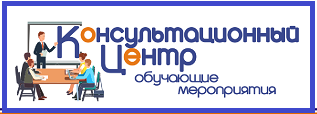 Тематический семинар12 декабря с 10.00 до 17.00 час.«Изменения в бухучете и налогах в 2020 году»Лектор: Стажкова Мария Михайловна - к.э.н., аудитор, генеральный директор НГБА, преподаватель ИПБ России, доцент кафедры финансов РАНХиГС, доцент ГАУГН РАН. Автор многочисленных статей по вопросам оптимизации налогообложения, бухгалтерского и налогового учета, финансового анализа, управленческого учета и бюджетирования и монографий (г.Москва).Семинар состоится по адресу:г.Смоленск, ул. Коммунистическая, 6Учебный центр компании “Выбор”Регистрация на семинар:Тел: (4812) 701-202;   Сот.тел.:  60-67-27E-mail: umc@icvibor.ru Сайт: http://icvibor.ru/rent/